Уважаемые родители! Прошу зайти на сайт по ссылке http://www.za-partoi.ru/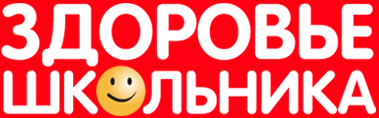 Ознакомиться с рубриками. 